Problems from A16.2 Vector Fields:                          (Assume all these fields are uniform)A gravitational field increases the potential of a mass from 35.0 J/kg at point A to 89.0 J/kg at point B in a vertical distance of 2.50 m.  What is the field strength, and what force does it exert on a 23.0 kg mass?  Does the field point toward B or A? (21.6 N/kg, 497 N, toward A)An electric field exerts a Southerly force of 1.30 N on a +780. µC charge.  What is the change in potential if you displace yourself 5.30 m to the north?  (+8830 V)A gravitational field exerts a force of 140. N on a 17.0 kg mass away from point B and toward point A that is vertically displaced from B a distance of 45.0 m.   What is the field strength?  What is the change in gravitational potential if you go from B to A?  (8.24 N/kg, -371 J/kg)An upward electric field has a strength of 23,400 N/C.  What is the change in potential if you displace yourself upward 3.40 cm?  What force will it exert on an electron?  A proton? 				(-796 J/C or V, 3.75x10-15 N down, 3.75x10-15 N up)If you move 12.0 m West in an electrical field, your electrical potential drops by 340. V.  What is this electrical field?  What force does this field exert on a charge of -56.0 µC? (28.3 V/m (or N/C) to the West, 1.59x10-3 N East)A gravitational field has a strength of 1.10x10-7 N/kg to the right.  If I move a  mass 2.30 m to the left, what is the change in gravitational potential?  What force does this exert on a 1.00 gram object? (+2.53x10-7 J/kg, 1.10x10-10 N)An electrical field changes electrical potential from 210. V to 560. V when you move down 4.50 cm.  What is the magnitude and direction of the electrical field, and what force does it exert on a +2.40 µC charge? 	(7780 V/m (or N/C) up, 0.0187 N up)An electrical field exerts a force of 78.0 N to the left on a -12.0 µC charge.  What is the magnitude and direction of this electrical field?  What is the change in electrical potential if you move 13.0 cm to the left? (6.50x106 N/C right, +8.45x105 V)The leftmost of two vertical parallel plates is held at -12.0 V, and the rightmost is held at +16.0 V.  If they are separated by 3.20 cm, what is the electrical field between them?  What force would it exert on an electron between the plates? (875 V/m to the left, 1.40x10-16 N to the right)If you move a mass vertically from point A to point B in a uniform gravitational field, the  potential changes from -45.0 J/kg to -12.0 J/kg in a distance of 3.40 m.  What is the gravitational field strength, and which point is at a higher elevation, A or B?  Does the field point toward A or B?  What force does it exert on a 2.30 kg mass (g = 9.71 N/kg toward A, B is higher, 22.3 N)          ( not in data packet - memorize this!!!!)The electric field is 52.0 N/C downwards 54.0 cm above a charge.  What is the charge, and is it positive or negative? (-1.69x10-9 C, negative)What is the electric field 230. m above a +21.0 µC charge?  What direction is it?   (3.57 N/C up)Near a -18.0 C charge there is an upward electric field of 450. N/C.  How far away is the point where this happens, and where is it, above or below the charge? (19.0 m, below)There is an electric field of 310. N/C upwards 88.0 cm above an unknown charge.  What is the charge, and is it positive or negative? (2.67x10-8 C, positive)What is the electric field 2.70 m to the left of a +8.20 C charge?  What direction is it?   (1.01x104 N/C, left)At what distance from the center of a 6.90x1024 kg planet is the gravitational field 4.50 N/kg? (1.01x107 m)What is the acceleration of gravity on the surface of a planet with a mass of 6.39x1023 kg and a radius of 3.39x106 m? (Mars)  (3.71 N/kg)What is the gravitational field 4.50 m to the right of a 2.80x1012 kg point mass?  What direction? (9.22 N/kg left)Near a 3.40x1012 kg point mass there is a field of 5.60 N/kg to the left.  What distance are we from the point mass, and where is the mass in relation to us? (6.36 m, the mass is to our left)There is a gravitational field of 14.0 N/kg to the right,  7.20 m from a point mass.  What is the mass, and where are we in relation to the mass?  (1.09x1013 kg, we are to the left of the mass)21. 22. Each grid line is a meter.  Calculate the field at point p.A. Find the gravitational field at p and q:  (p: 8.29 N/kg left, q: 8.23 N/kg left)B. Find the gravitational field at p and q: (p: 10.7 N/kg right, q: 28.3 N/kg left)C. Find the electrical field at p and q: (p: 2.37 N/C left, q: 452 N/C left)D. Find the electrical field at p and q: (p: 54.9 N/C right, q: 2.01 N/C right)A. Charge A is  +1.30 µC, B is +3.10 µC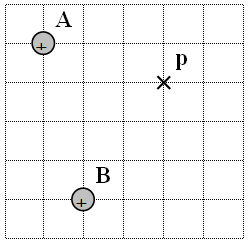 2698 N/C up and right at 31.6o with the x axisB. Mass A is 9.40x1012 kg, mass B is 1.80x1012 kg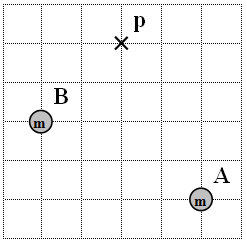 38.8 N/kg down and right (barely) at 85.0o with the x axisC. Charge A is  -6.50 µC, B is -4.10 µC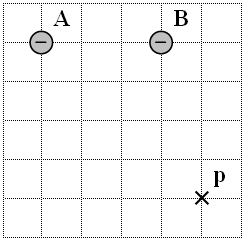 3850 N/C, up and left at 61.8o with the x axisD. Mass A is 1.40x1012 kg, mass B is 1.20x1012 kg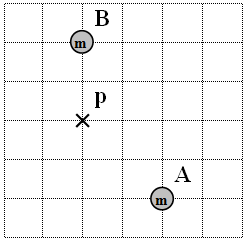 14.4 N/kg to the right and up at 54.9o with the x axisE. Charge A is  -3.70 µC, B is +5.30 µC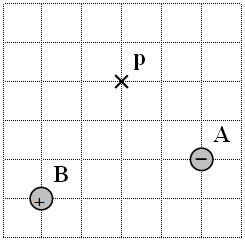 4970 N/C right and up (barely) at 1.26o with the x axisF. Mass A is 2.90x1012 kg, mass B is 8.70x1012 kg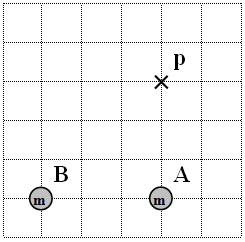 49.8 N/kg left and down at 62.8o with the x axis